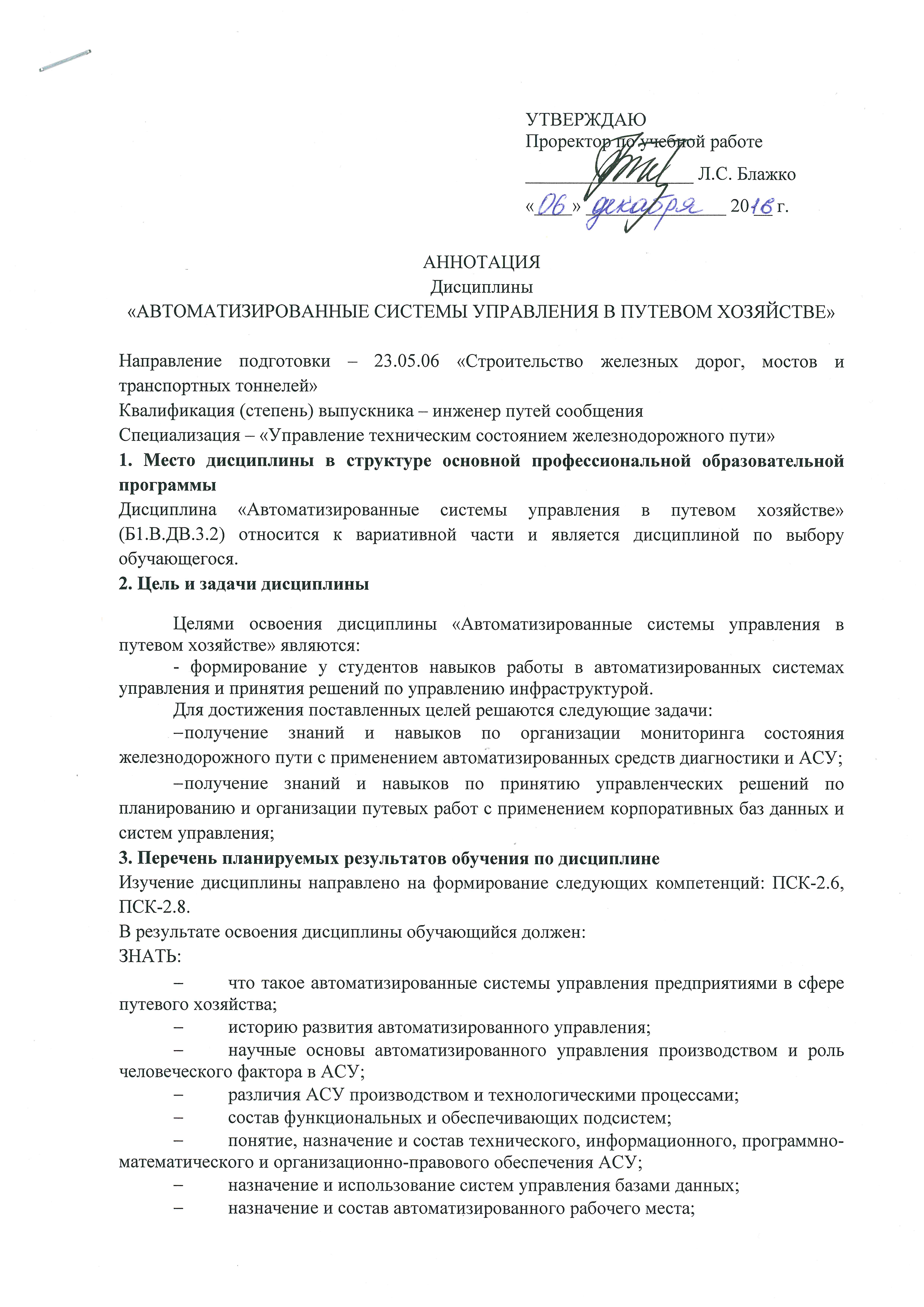 УТВЕРЖДАЮПроректор по учебной работе __________________ Л.С. Блажко«____» _______________ 20 __ г.АННОТАЦИЯДисциплины«АВТОМАТИЗИРОВАННЫЕ СИСТЕМЫ УПРАВЛЕНИЯ В ПУТЕВОМ ХОЗЯЙСТВЕ»Направление подготовки – 23.05.06 «Строительство железных дорог, мостов и транспортных тоннелей»Квалификация (степень) выпускника – инженер путей сообщенияСпециализация – «Управление техническим состоянием железнодорожного пути»1. Место дисциплины в структуре основной профессиональной образовательной программыДисциплина «Автоматизированные системы управления в путевом хозяйстве» (Б1.В.ДВ.3.2) относится к вариативной части и является дисциплиной по выбору обучающегося.2. Цель и задачи дисциплиныЦелями освоения дисциплины «Автоматизированные системы управления в путевом хозяйстве» являются:- формирование у студентов навыков работы в автоматизированных системах управления и принятия решений по управлению инфраструктурой.Для достижения поставленных целей решаются следующие задачи:получение знаний и навыков по организации мониторинга состояния железнодорожного пути с применением автоматизированных средств диагностики и АСУ;получение знаний и навыков по принятию управленческих решений по планированию и организации путевых работ с применением корпоративных баз данных и систем управления;3. Перечень планируемых результатов обучения по дисциплинеИзучение дисциплины направлено на формирование следующих компетенций: ПСК-2.6, ПСК-2.8. В результате освоения дисциплины обучающийся должен:ЗНАТЬ:что такое автоматизированные системы управления предприятиями в сфере путевого хозяйства; историю развития автоматизированного управления; научные основы автоматизированного управления производством и роль человеческого фактора в АСУ; различия АСУ производством и технологическими процессами; состав функциональных и обеспечивающих подсистем; понятие, назначение и состав технического, информационного, программно-математического и организационно-правового обеспечения АСУ; назначение и использование систем управления базами данных; назначение и состав автоматизированного рабочего места; сущность формализации управленческих задач в путевом хозяйстве; принципы создания и внедрения АСУ и пути преодоления «барьеров»; подход к оценке эффективности АСУ; функции Заказчика (пользователя) АСУ; состав АСУЖТ, ЕКАСУИ, АСУ-П (АСУ путевым хозяйством).УМЕТЬ:критически осмысливать конкретную систему управления подразделениями и выявить задачи управления, решение которых целесообразно автоматизировать; общаться со специалистами-разработчиками АСУ по вопросам разработки и внедрения системы; формализовать задачи управления подразделениями путевого хозяйства; составлять техническое задание на программирование; принимать участие в постановке задач по созданию баз данных, приемке системы в промышленную эксплуатацию;участвовать в ее развитии; пользоваться СУБД и пакетами прикладных программ АСУ путевым хозяйством; принимать управленческие решения в условиях функционирования АСУ и АРМ. ВЛАДЕТЬ:принципами организации мониторинга состояния железнодорожного пути с применением автоматизированных средств диагностики и АСУ;методами принятия управленческих решений по планированию и организации путевых работ с применением корпоративных баз данных и систем управления;способами организации работ по техническому обслуживанию и ремонту пути в условиях применения информационных технологий.4. Содержание и структура дисциплиныАвтоматизированные системы управления в путевом хозяйстве.Автоматизация мониторинга и диагностики железнодорожного пути.Паспортизация объектов путевой инфраструктуры.Управление техническим обслуживанием и ремонтами пути с применением автоматизированных систем управления.5. Объем дисциплины и виды учебной работыДля очной формы обучения:Объем дисциплины – 2 зачетные единицы (72 час.), в том числе:лекции – 18 час.практические занятия – 18 час.самостоятельная работа – 36 час.Форма контроля знаний –зачетДля заочной формы обучения:Объем дисциплины – 2 зачетные единицы (72 час.), в том числе:лекции – 10 час.практические занятия – 6 час.самостоятельная работа – 52 час.контроль – 4 час.Форма контроля знаний –зачет